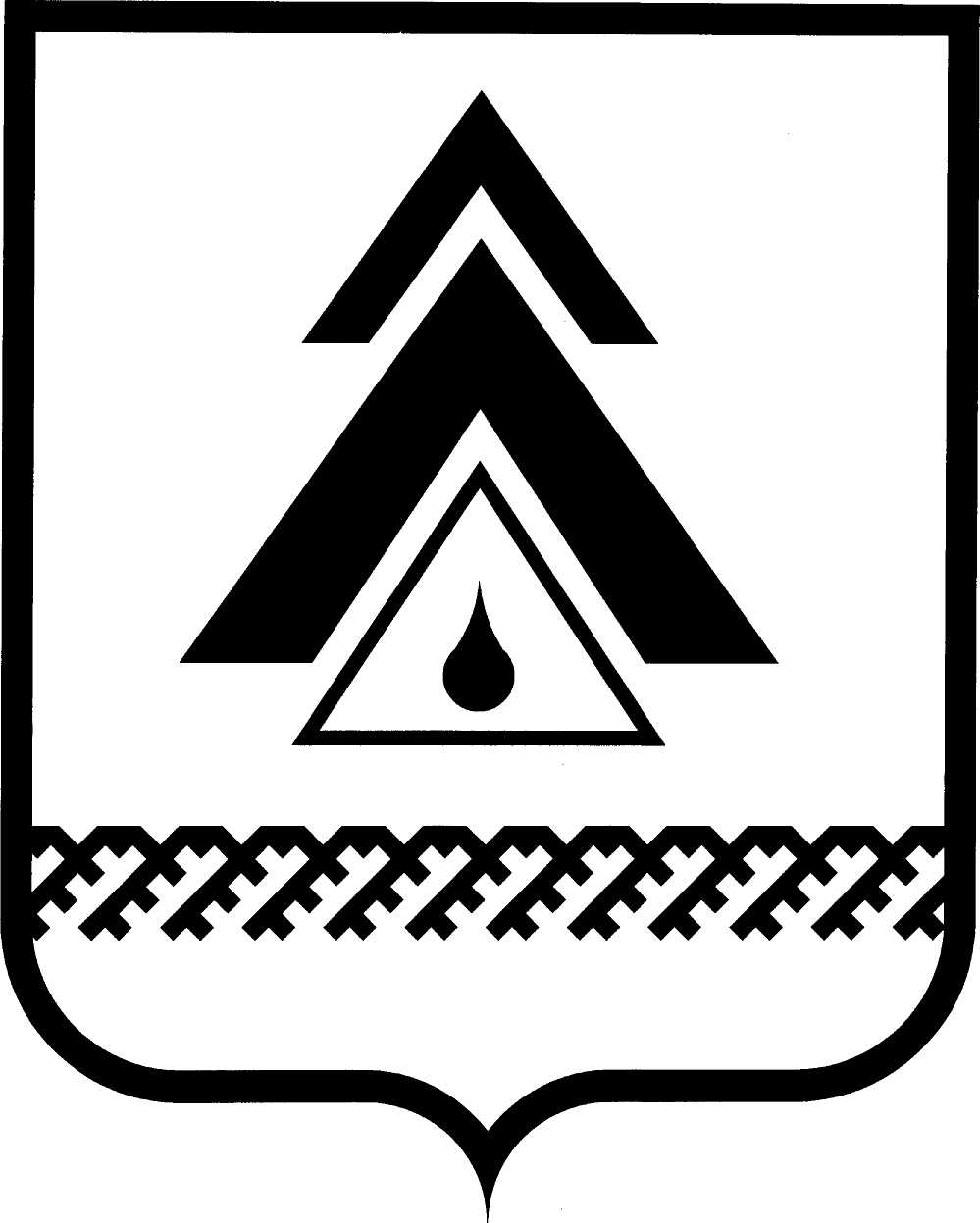 администрация Нижневартовского районаХанты-Мансийского автономного округа – ЮгрыПОСТАНОВЛЕНИЕО внесении изменения в приложение к постановлению администрации района от 18.06.2011 № 998 «Об утверждении Порядка предоставления субсидий организациям жилищно-коммунального хозяйства из бюджета района на текущий финансовый год, очередной финансовый год и плановый период» Руководствуясь статьей 78 Бюджетного кодекса Российской Федерации:1. Внести изменение в приложение к постановлению администрации района от 18.06.2011 № 998 «Об утверждении Порядка предоставления субсидий организациям жилищно-коммунального хозяйства из бюджета района на текущий финансовый год, очередной финансовый год и плановый период»:1.1. Пункт 10 дополнить абзацем следующего содержания:«возможность проведения проверки со стороны Контрольно-счетной палаты Нижневартовского района на предмет целевого использования бюджетных средств получателями субсидии.».2. Пресс-службе администрации района (А.Н. Королёва) опубликовать постановление в районной газете «Новости Приобья».3. Отделу по информатизации и сетевым ресурсам администрации района (Д.С. Мороз) разместить информацию на официальном веб-сайте администрации района.4. Постановление вступает в силу после его официального опубликования.5. Контроль за выполнением постановления возложить на заместителя главы администрации района по экономике и финансам Т.А. Колокольцеву.Глава администрации района                                                            Б.А. Саломатинот 07.11.2012г. Нижневартовск№ 2122          